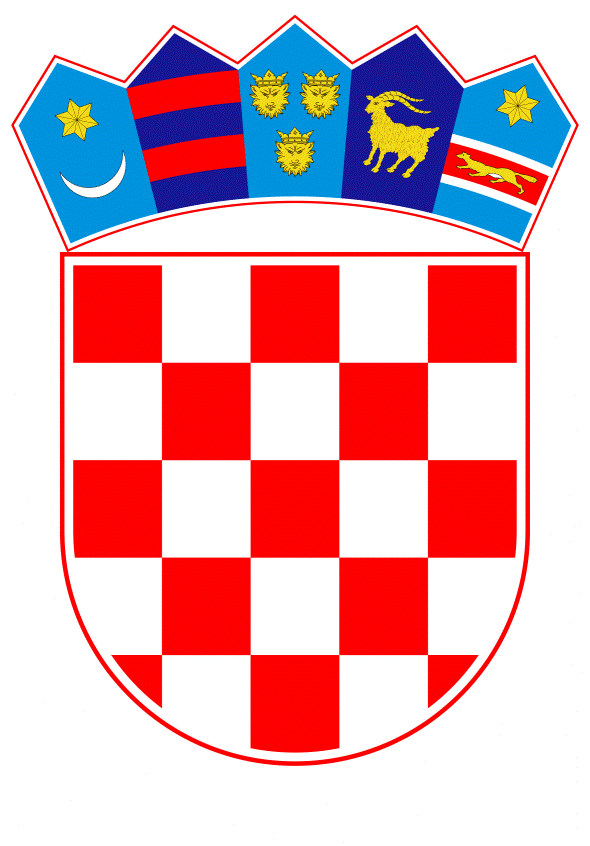 VLADA REPUBLIKE HRVATSKEZagreb, 16. svibnja 2024.______________________________________________________________________________________________________________________________________________________________________________________________________________________________Banski dvori | Trg Sv. Marka 2  | 10000 Zagreb | tel. 01 4569 222 | vlada.gov.hr										PRIJEDLOGVLADA REPUBLIKE HRVATSKE                         							Na temelju članka 122. stavka 2., a u vezi s člankom 121. stavkom 1. Zakona o proračunu („Narodne novine“, broj 144/21) i na temelju članka 31. stavka 2. Zakona o Vladi Republike Hrvatske („Narodne novine“, broj 150/11, 119/14, 93/16, 116/18 i 80/22), Vlada Republike Hrvatske je na sjednici održanoj ________________ 2024. godine donijelaO D L U K Uo davanju suglasnosti Općini Vladislavci za zaduženje kod Hrvatske banke za obnovu i razvitak I.	Daje se suglasnost Općini Vladislavci za zaduženje  kod Hrvatske banke za obnovu i razvitak u iznosu od 891.143,84 eura, s rokom otplate kredita od dvanaest godina uključujući dvije godine počeka, u jednakim mjesečnim ratama, uz fiksnu godišnju kamatnu stopu od 3,20% i jednokratnu naknadu za obradu zahtjeva u visini 0,20% od iznosa odobrenog kredita.	Sredstva će se koristiti za financiranje kapitalnog projekta „Izgradnja i opremanje dječjeg vrtića Vladislavci“, sukladno Odluci Općinskog vijeća o zaduženju Općine Vladislavci za realizaciju kapitalnog projekta „Izgradnja i opremanje dječjeg vrtića Vladislavci“ kodnog broja NPOO.C3.1.R1-11.01.0141, KLASA: 403-01/23-01/01, URBROJ: 2158-41-01-23-3 od 28. studenoga 2023.II.Radi ostvarenja zaduženja iz točke I. ove Odluke, zadužuje se Općina Vladislavci da izradi planove proračunske potrošnje za godine u kojima treba planirati sredstva za otplatu kredita.III.            Ova Odluka stupa na snagu danom donošenja. KLASA:URBROJ:  Zagreb,							   	PREDSJEDNIKmr. sc. Andrej PlenkovićOBRAZLOŽENJEOpćina Vladislavci podnijela je Ministarstvu financija zahtjev KLASA: 403-01/23-01/01, URBROJ: 2158-41-01-24-4 od 4. ožujka 2024. za dobivanje suglasnosti Vlade Republike Hrvatske za zaduženje kod Hrvatske banke za obnovu i razvitak u iznosu od 891.143,84 eura, s rokom otplate kredita od dvanaest godina uključujući dvije godine počeka, u jednakim mjesečnim ratama, uz fiksnu godišnju kamatnu stopu od 3,20% i jednokratnu naknadu za obradu zahtjeva u visini 0,20% od iznosa odobrenog kredita.Sredstva će se koristiti za financiranje kapitalnog projekta „Izgradnja i opremanje dječjeg vrtića Vladislavci“, sukladno Odluci Općinskog vijeća o zaduženju Općine Vladislavci za realizaciju kapitalnog projekta „Izgradnja i opremanje dječjeg vrtića Vladislavci“ kodnog broja NPOO.C3.1.R1-11.01.0141, KLASA: 403-01/23-01/01, URBROJ: 2158-41-01-23-3 od 28. studenoga 2023.Na temelju članka 122. stavka 2. Zakona o proračunu („Narodne novine“, broj 144/21)  grad, općina i županija mogu se zadužiti za realizaciju projekta koji se sufinancira iz fondova Europske unije i iznad iznosa ukupno prihvatljivog troška projekta uz suglasnost Vlade i uz poštivanje ograničenja iz članka 121. stavka 1. da ukupna godišnja obveza jedinice lokalne i područne (regionalne) samouprave može iznositi najviše do 20 posto ostvarenih prihoda u godini koja prethodi godini u kojoj se zadužuje.Ostvareni proračunski prihodi Općine Vladislavci u 2023. godini, umanjeni za prihode iz članka 121. stavka 4. Zakona o proračunu, iznosili su 857.903,75 eura. Udio godišnjeg obroka (anuiteta) traženog kredita u ostvarenim prihodima iznosi 10,81%, a ako se tomu pribroje dospjele obveze, tada je ukupna obveza Općine 19,43%. Ako se iz ukupne navedene obveze izuzme projekt koji se sufinancira sredstvima Europske unije, odnosno dio troškova koji su prihvaćeni od strane tijela nadležnog za provjeru prihvatljivosti, tada ukupna obveza Općine iznosi 12,48%, što je u okviru Zakonom propisane granice.  S obzirom na izneseno, Ministarstvo financija predlaže da Vlada Republike Hrvatske donese odluku o davanju suglasnosti za zaduženje Općine Vladislavci. Predlagatelj:Ministarstvo financijaPredmet:Prijedlog odluke o davanju suglasnosti Općini Vladislavci za zaduženje kod Hrvatske banke za obnovu i razvitak